                                                 Cole Academy1915 W. Mt. Hope, Lansing, MI  48910Board of Directors Regular MeetingMay 15, 2019  – 5:45 p.m.Page 1 of 1                                                                  APPROVED COPYPresent: 	Beth Pratt (5:49 p.m.), Tara Ferguson, Mary Harding, Nathan KisslingAbsent:		Amy GilmoreGuests:	Cole Academy Staff: Stacey Johnson, Annie Jasonowitz, Jim Rundborg		TGJECFCS at CMU:  Shada Biabani                 Accountant:  Evan NufferPresiding: 	Mary HardingThe Board Meeting was called to order at 5:45 p.m. by Mary HardingKISSLING MOVED and FERGUSON SECONDED a MOTION to approve the minutes from the April 17, 2019 Board Meeting APPROVED, 3-0KISSLING MOVED and FERGUSON SECONDED a MOTION to approve the agenda for theMay 15, 2019 Regular Board Meeting. APPROVED, 3-0Beth Pratt arrived during the Treasurer Report PRATT MOVED and KISSLING  SECONDED a MOTION to approve the April 2019 Treasurer’s Report as presented. APPROVED, 4-0.KISSLING MOVED and FERGUSON SECONDED a MOTION to approve the 2019-2020 Board Meeting Calendar. APPROVED 4-0.PRATT MOVED and KISSLING SECONDED a MOTION to nominate Jason Marentette to serve as a board member after Beth Pratt moves to Maryland  the end of June 2019. APPROVED, 4-0.KISSLING MOVED and FERGUSON SECONDED a MOTION to schedule the Budget Hearing Meeting for 5:30 p.m. on June 19, 2019. APPROVED 4-0.The next scheduled Regular Board meeting is Wednesday, June 19, 2019 at 5:45 p.m. The Budget Hearing Meeting will be held on Wednesday, June 19, 2019 at 5:30 p.m.HARDING MOVED to adjourn at 6:34 p.m.Approved by the Board of Directors at the June 19, 2019 board meeting,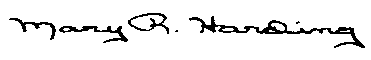 Mary R. Harding						May 15, 2019Board President